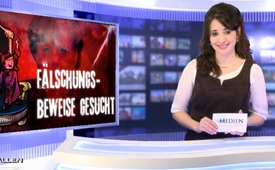 Fälschungsbeweise gesucht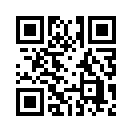 Wie Kla-TV bereits in der Sendung „Durch Info-Krieg zum Info-Monopol“  vom 24.2.2016 berichtete, suchen uns feindlich gesinnte Kräfte immer  wieder mal Falsch-Berichterstattungen, bis hin zu gefälschten Dokumenten unterzuschieben. Da es sich hierbei um einen gezielten Informationskrieg durch Informationsbetrüger, sprich kriminelle Täter handelt, bittet Kla-TV um Verständnis und Nachsicht, falls wir die eine oder andere Sendung wieder vom Netz nehmen.Wie Kla-TV bereits in der Sendung „Durch Info-Krieg zum Info-Monopol“  vom 24.2.2016 berichtete, suchen uns feindlich gesinnte Kräfte immer  wieder mal Falsch-Berichterstattungen, bis hin zu gefälschten Dokumenten unterzuschieben. Da es sich hierbei um einen gezielten Informationskrieg durch Informationsbetrüger, sprich kriminelle Täter handelt, bittet Kla-TV um Verständnis und Nachsicht, falls wir die eine oder andere Sendung wieder vom Netz nehmen. Wir bitten, Sendungen, die nicht mehr in unserem offiziellen Register zu finden sind, ebenfalls besser nicht weiter zu verbreiten, bis wir sie in allenfalls ergänzter, korrigierter oder bestätigter Version wieder aufgeschaltet haben. Sobald ernst zu nehmende Gegenstimmen eine Kla-TV Sendung beklagen, wird diese sogleich bis zur abgeschlossenen Untersuchung durch unseren Rechtsdienst wieder vom Netz genommen. 
Jüngstes Beispiel: Das Gedicht der 13-jährigen Angela Dorothea Kasner (heute Merkel), das in der Zeitschrift „FRÖSI“, Nr. 10/1967 veröffentlicht worden sei. Dieses Gedicht wurde hinterher von verschiedenen Seiten als Fälschung des Satiremagazins „Eulenspiegel“ beklagt. Wochenlange Untersuchungen unseres Rechtsdienstes ergaben bisher jedoch keine eindeutigen Gegenbeweise, da zwar sämtliche FRÖSI-Ausgaben vor und nach 10/1967 noch vorhanden, die beklagte Ausgabe 10/67  jedoch durch sämtliche Anbieter unauffindbar vom Netz genommen wurde. Dieser Tatbestand erweckt  vielmehr den Verdacht auf Spurenverwischung. Um sichere Beweise zu erhalten, dass es sich bei dem uns vorliegenden Druckerzeugnis um eine Fälschung handelt, müssten unserer Redaktion mindestens zwei bis drei Originalausgaben der Zeitschrift „FRÖSI“, 10/1967 aus nachweislich,  unabhängigen Quellen zum Vergleich vorliegen. Für Ihre Mitarbeit und die Zusendung genannter Belege danken wir im Voraus.von sj.Quellen:-Das könnte Sie auch interessieren:---Kla.TV – Die anderen Nachrichten ... frei – unabhängig – unzensiert ...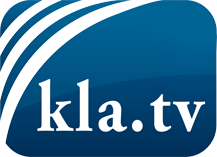 was die Medien nicht verschweigen sollten ...wenig Gehörtes vom Volk, für das Volk ...tägliche News ab 19:45 Uhr auf www.kla.tvDranbleiben lohnt sich!Kostenloses Abonnement mit wöchentlichen News per E-Mail erhalten Sie unter: www.kla.tv/aboSicherheitshinweis:Gegenstimmen werden leider immer weiter zensiert und unterdrückt. Solange wir nicht gemäß den Interessen und Ideologien der Systempresse berichten, müssen wir jederzeit damit rechnen, dass Vorwände gesucht werden, um Kla.TV zu sperren oder zu schaden.Vernetzen Sie sich darum heute noch internetunabhängig!
Klicken Sie hier: www.kla.tv/vernetzungLizenz:    Creative Commons-Lizenz mit Namensnennung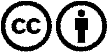 Verbreitung und Wiederaufbereitung ist mit Namensnennung erwünscht! Das Material darf jedoch nicht aus dem Kontext gerissen präsentiert werden. Mit öffentlichen Geldern (GEZ, Serafe, GIS, ...) finanzierte Institutionen ist die Verwendung ohne Rückfrage untersagt. Verstöße können strafrechtlich verfolgt werden.